PJESMA O KRUHUU polju       trava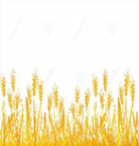 kruh budući spava.Zeleno          zalijevaju         ,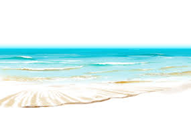 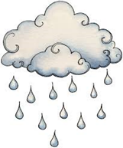 Miluje          i        njiše.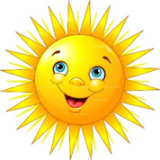 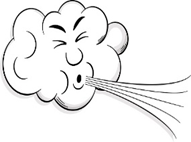 A kad se na glavici kruna pozlati,Kosac pokosi    vlati.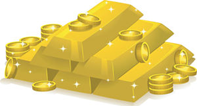 U mlinu se melje,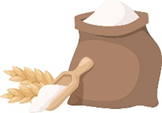 Kao  da prekrio sve je.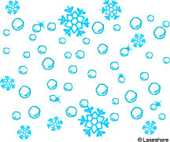 Pekar s kvascem i              ga sljubi,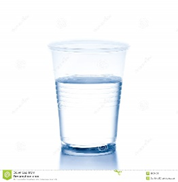 Na radost malih i velikih          .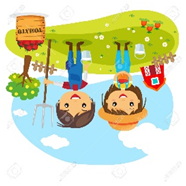 U pecivo, buhtlu , kiflu il'                ,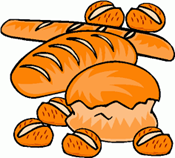 Što raduje nepce,                i njuh.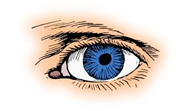 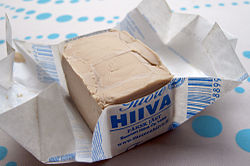 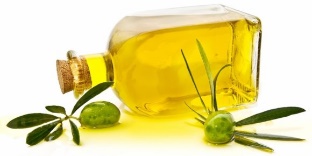 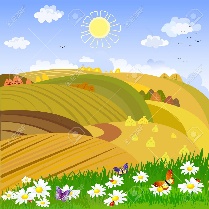 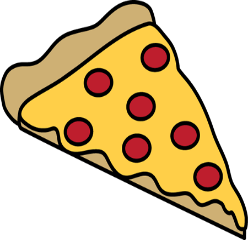 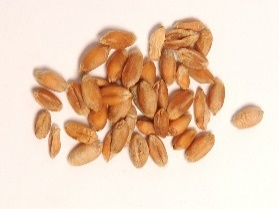 